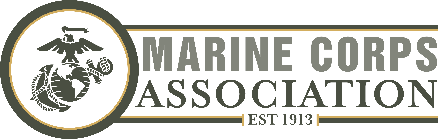 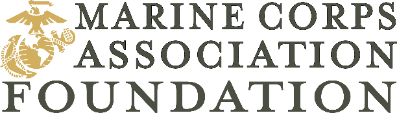 2023 Golf for the Marines Sponsorship OpportunitiesMonday, October 23, 2023Platinum Sponsor - $5,000 Sponsor will receive up to three foursomes, exclusive signage with your company logo throughout the event, on the event registration webpage and other communication streams, and recognition during lunch.Gold Sponsor - $4,000Sponsor will receive up to two foursomes, your company logo on two sponsor tee signs, at the event, on the event registration webpage and other communication streams, and recognition during lunch.Silver Sponsor - $3,000Sponsor will receive one foursome, your company logo on two sponsor tee signs, at the event, on the event registration webpage and other communication streams, and recognition during lunch.Breakfast Sponsor (2 available) - $2,000Each sponsor will receive one foursome, signage with your company logo at breakfast, on the event registration webpage and other communication streams, and recognition during lunch.Beverage Sponsor – $3,000Sponsor will receive one foursome, special signage with your company logo at the golf course beverage stations, on the event registration webpage and other communication streams, and recognition during lunch.Golf Ball Marker Coin - $2,000										Sponsor will receive one foursome, your company logo on the coin case, on the event registration webpage and other communication streams, and recognition during lunch.Closest to the Pin Sponsor - $2,000									Sponsor will receive one foursome, special signage with your company logo at the tee box of a Par 3 hole, on the event registration webpage and other communication streams, and recognition during lunch.Longest Drive Sponsor - $2,500									Sponsor will receive one foursome, special signage with your company logo at the tee box of the longest drive holes (men and women’s), on the event registration webpage and other communication streams, and recognition during lunch.Team Awards Sponsor - $2,000									Sponsor will receive one foursome, signage with your company logo at the tournament, on the event registration webpage and other communication streams, and recognition at the awards ceremony after lunch.Tee Sponsor - $2,000Sponsor will receive one foursome, your company logo on a tee sponsor sign at one tee box, on the event registration webpage and other communication streams, and recognition during lunch.*All foursomes include breakfast, 18 holes of golf, greens and cart fees, practice range balls, beverages on the course and a post-tournament lunch.Defense Related Business/Industries, contact LeeAnn Mitchell at 703-640-0169 or email l.mitchell@mca-marines.orgAll other businesses contact Michele Collins at 703-640-0175 or email m.collins@mca-marines.org.